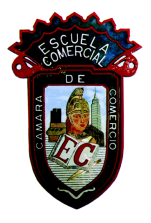 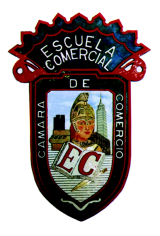 Trabajo a realizar.Elabora un trabajo tipo ensayo (Carátula, Introducción, Desarrollo, Conclusiones y fuentes de consulta) del siguiente tema a desarrollar:Métodos de Valuación de Inventarios (Peps, Promedio, Identificado y Detallista)Al terminar mandar los trabajos al correo ecccmarin@yahoo.com.mx para esperar la retroalimentación de los mismos.Ultimo día para entrega el 9 de Octubre del 2017.MATERIA: Principios básicos  de la Contabilidad de Costos 300 AFECHA:03/ Octubre / 2017   PROFESOR: C.P. Vidar Marín López